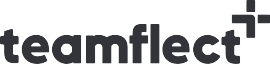 CERTIFICATEE M P L O Y E E   O F  T H E  Y E A RProudly present toKatherine WebbFor her outstanding performance throughout the year 2023.       Aaron Loeb	  Benjamin Wilson